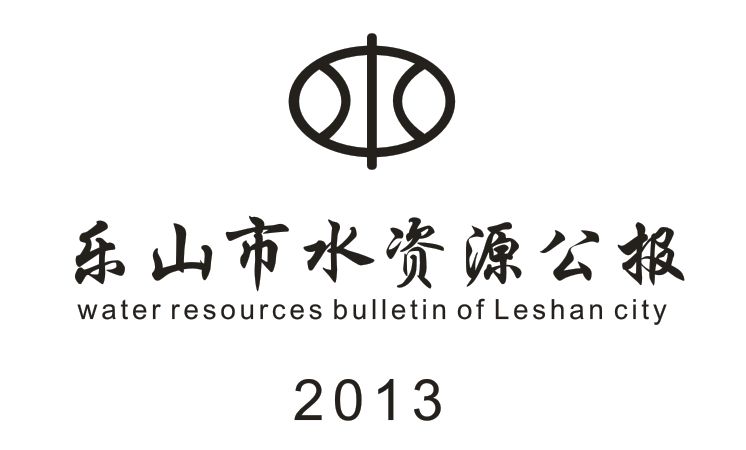 2016乐山市水务局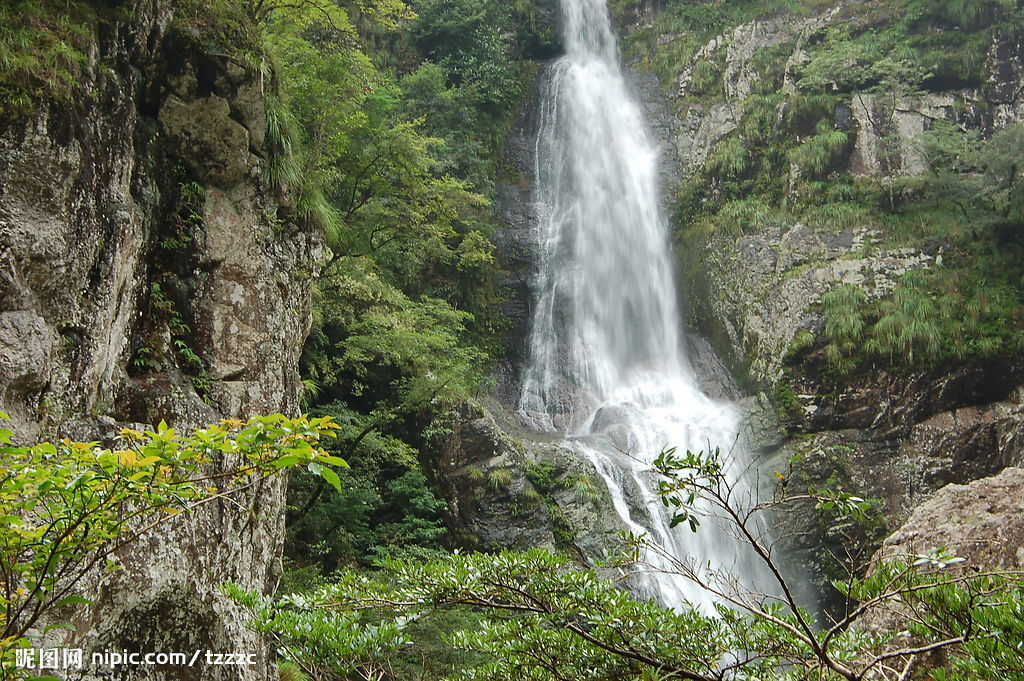 主办单位:乐山市水务局  编辑单位:乐山市水资源公报编制组审   定：李冰海审   核：马  杰成   员: 沈  虹  何  骐   唐晓凤            杨  俊  杨俊刚   王俊杰           侯小勇编   辑：王  超   邹  席   苟红彬         王金才   谢真莲   徐淑君         陈  静   文  姣目 录前言概述1、水资源量1.1降水量1.2地表水资源量1.3地下水资源量1.4水资源总量1.5出入境水量2、水库蓄水动态3、供用水状况3.1供水量3.2用水量3.3用水分析4、水质状况4.1废污水排放量4.2水体水质5、重要水事5.1暴雨情况5.2洪灾情况5.3重要水情活动前 言水是生命之源、生产之要、生态之基。兴水利、除水害，事关人类生存、经济发展、社会进步。加强水资源管理，推进人水和谐，切实解决人民群众最关切的水问题，加快现代水利体系建设是近些年全市水务工作的重要任务。按照科学发展观的总体要求，坚持“节水优先、空间均衡、系统治理、两手发力”的治水思路，我们要以解决人民群众最关心、最直接、最现实的水问题为出发点和落脚点。实行最严格的水资源管理制度，强化区域水资源开发利用管理，建立用水总量控制制度、用水效率控制制度和水功能区限制纳污制度，大力推进节水型社会建设，努力提高用水效率和效益，加强水量水质监测，强化水功能区监督管理，加强饮用水水源地保护，以水资源的可持续利用，支撑和保障全市经济社会及生态环境又好又快地持续协调发展。《乐山市水资源公报》定期向社会公布我市上一年度水资源的情势，为合理开发利用和保护水资源及政府宏观决策提供科学依据，为提高我市水资源及水环境承载能力提供基础资料和指导。公报中地表水、地下水的水量、水质资料来源于四川省岷江水文水资源勘测局的整编成果；供水、用水、排水资料由乐山市及各县（市、区）水行政主管部门提供；社会经济指标采用《乐山统计年鉴》，各行政区划幅员面积采用《乐山统计年鉴》公布的数据。《公报》在编制过程中得到了市级有关部门的大力支持与帮助，在此表示感谢。概 述   乐山市水资源计算面积12723平方公里。按行政分区：乐山市共辖4区、6县、1市，4区面积2506平方公里、6县面积9036平方公里、1市面积1181平方公里。按流域分区：大渡河流域4642平方公里、青衣江流域627平方公里、岷江流域7042平方公里、沱江流域64平方公里、金沙江流域348平方公里。2016年全市平均降水量1437.7毫米，比上年偏大16.4%，比多年平均值偏大7.4%。降水主要集中在主汛期，连续最大3个月(7、8、9月)的降水量占年降水量的54.3%，最大月(7月)降水量占年降水量的25.6%。全市最大点降水量为马边县高竹营站2199.0毫米，最小点降水量为峨眉山市柳溪站784.3毫米。2016年全市为平水年，整个汛期发生5次区域性暴雨过程，降水径流主要集中在7—8月份，岷江中游、大渡河主要集中在7月，青衣江、马边河、峨眉河、官料河、龙溪河、球溪河、茅杆河主要集中在8月。主要江河水文站发生超警戒水位3站次，无超保证水位发生。年径流量与多年平均相比，大渡河为平水年（P=65%，重现期1.5年），青衣江为枯水年（P=60%，重现期1.7年），岷江为平水年（P=57%，重现期1.7年），马边河为平水年（P=17%，重现期5年）。2016年全市水资源总量120.36亿立方米，比多年平均值偏大6.0%，比上年偏大15.6%，全市平均产水系数0.658。平均产水模数94.60万立方米/平方公里。人均拥有水资源量3393立方米。全市总供水量13.8193亿立方米。农田灌溉、工业、居民生活用水量分别为6.4174亿立方米、3.7166亿立方米、1.3598亿立方米，分别占总用水量的46.4%、26.9%、9.8%，供水能基本满足社会用水需求。2016年全市废污水排放总量为36542万吨，其中第二产业废水排放量占72.9%，生活污水排放量占18.2%，第三产业污水排放量占8.9%。2016年度乐山市评价河长共计1040.7公里。全年I～III类河长809.7公里，占评价河长的77.8%；IV～V类河长53.7公里，占评价河长的5.2%；劣V类河长177.3公里，占评价河长的17.0%。1、水资源量1.1降水量2016年全市平均降水量1437.7毫米，折合降水总量182.92亿立方米，比上年偏大16.4%，比多年平均偏大7.4%。其中，马边比多年平均偏大22.9%；沐川、峨边、井研、犍为比多年平均偏大10%～20%；市中区、五通桥比多年平均偏大1.6%；峨眉山、夹江、沙湾比多年平均偏小10%～20%；金口河比多年平均偏小2.0%。降水量分布趋势是：夹江、峨眉山一带为1200毫米～1700毫米，比多年平均偏小10%～20%；金口河、沙湾一带为900毫米～1200毫米，比多年平均偏小1%～10%；五通桥、犍为一带为1100毫米～1400毫米，比多年平均偏大1%～10%；马边、沐川一带为1200毫米～2300毫米，比多年平均偏大15%～25%。2016年降水量地区分布极不均匀，全市各行政区县年降水量最大的是马边县，最小的是井研县。2016年降水量等值线高低值区的分布与多年平均降水量等值线高低值区的分布有所不同，全市降水比较情况见2016年乐山市年降水量等值线图、2016年乐山市年降水量距平等值线图。根据水资源分区统计，大渡河流域年平均降水量1339.3毫米，折合降水总量62.17亿立方米，比多年平均偏小2.7%；青衣江流域年平均降水量1422.6毫米，折合降水总量8.92亿立方米，比多年平均偏小6.6%；岷江流域年平均降水量1517.9毫米，折合降水总量106.89亿立方米，比多年平均偏大16.0%；金沙江流域年平均降水量1235.6毫米，折合降水总量4.30亿立方米，比多年平均偏大4.6%；沱江流域年平均降水量1000.0毫米，折合降水总量0.64亿立方米，比多年平均偏大1.6%；2016年各水资源分区降水量与多年平均比较见图1。各行政区县年降水量与多年平均比较见图2、表1。图1   2016年流域分区降水量与多年平均比较图表1  2016年各县（市、区）降水量与上年、多年平均比较表 图2    2016年行政区县降水量与多年平均比较图全市受地形条件影响，降水的空间分布呈现山区、丘陵多平原少的特点，降水量年内分配极不均匀，降水主要集中在汛期的3至5个月。连续最大5个月(5、6、7、8、9)的降水量占年降水量的75.1%，连续最大3个月(7、8、9)的降水量占年降水量的54.3%，最大月(7)降水量占年降水量的25.6%。各代表站降水量过程线见图3。  图3     2016年各代表站降水量过程线1.2 地表水资源量地表水资源量指地表水体的动态水量，用天然河川径流量表示。2016年全市地表水资源量为120.36亿立方米，折合年径流深946.0毫米，比上年偏大15.6%，比多年平均值偏大6.0%。全市地表水资源量分布极不均匀，年径流深变化在400毫米～1400毫米，高值区在峨眉河流域、马边河流域，低值区在岷江左岸。流域水资源量大渡河为39.61亿立方米，比多年平均偏小6.8%；青衣江为6.46亿立方米，比多年平均偏小1.8%；岷江为71.26亿立方米，比多年平均偏大15.7%；沱江流域通江河为0.32亿立方米，比多年平均偏大6.8%；金沙江流域中都河为2.71亿立方米，比多年平均偏大2.7%。全市径流深见等值线图。各县（市、区）与多年平均值比较，偏小最多的是峨眉山市为18.8%。各县（市、区）地表水资源量与多年平均比较和各水资源分区地表水资源量与多年平均比较见图4、图5。 图4   2016年各县（市、区）地表水资源量与多年平均比较图图5    2016年主要江河地表水资源量与多年平均值比较图1.3 地下水资源量 地下水资源量是指与降水、地表水体（含河道、湖库、渠系和渠灌田间）入渗补给地下含水层的动态水量。全市地下水资源量28.582亿立方米，比上年偏大3.0亿立方米。从水资源分区上看，大渡河为9.989亿立方米，青衣江为1.542亿立方米，岷江为15.906亿立方米，沱江流域通江河为0.075亿立方米，金沙江流域中都河为1.070亿立方米。1.4 水资源总量水资源总量是指评价区内当地降水形成的地表、地下产水总量（不含区外来水量），由地表水资源量与地下水资源量相加，扣除两者之间互相转化的重复计算量。全市水资源总量为120.36亿立方米。比多年平均值偏大6.0%。全市平均产水系数0.658。平均产水模数94.60万立方米/平方公里。各县（市、区）水资源总量最大的是马边县占全市总量的23.1% ;其次为峨边县占全市总量的16.9% ; 最小的是金口河区占全市总量的3.2%。各县（市、区）人均占有水资源量见表2，各县（市、区）水资源量与多年平均比较见图6。表2    2016年乐山市各县（市、区）水资源量表图6   2016年各县（市、区）水资源量与多年平均比较图1.5出入境水量2016年全市主要入境水量为676.43亿立方米，其中大渡河由汉源县流入我市金口河区入境水量为393.48亿立方米；青衣江由洪雅县流入我市夹江县入境水量为152.21亿立方米；岷江由青神县流入我市市中区入境水量为130.74亿立方米。全市主要出境水量为796.79亿立方米,由岷江从犍为县流入宜宾县。2、水库蓄水动态全市共有中型水库7座,均位于岷江流域区内，2016年年初蓄水总量为11163.7万立方米，比上年年初蓄水总量减少821万立方米,2016年年末蓄水总量为11754.9万立方米，比上年年末蓄水总量增加591.2万立方米。全市各中型水库蓄水情况见表3、图7。表3    2016年乐山市中型水库蓄水量表    单位：万立方米   图7  2016年全市中型水库年初年末蓄水量对比图3、供用水状况3.1供水量 供水量是指各种水源工程为用户提供的包括输水损失在内的毛供水量，按照取水水源不同分为地表水源、地下水源和其他水源三大类，按受水区进行统计。地表水源供水量指地表水体工程的取水量，按蓄水工程、引水工程、提水工程、调水工程四种形式统计。地下水源供水量指水井工程的开采量，按浅层淡水、深层承压水和微咸水分别统计。全市年供水总量为13.8193亿立方米，其中地表水源供水量12.9138亿立方米，占总供水量的93.4%，地下水源供水量0.9055亿立方米，占总供水量的6.6%。供水量最大的是市中区，为2.6325亿立方米,占全市总量的19.0%，最小的是金口河区，为0.1751亿立方米，占全市总量的1.3%。 图8  2016年乐山市各县（市、区）供水量比较图表4    2016年各县（市、区）供水情况表    单位：亿立方米3.2用水量用水量指配置给各类用户的包括输水损失在内的毛用水量。按用户特性分生产、生活、生态环境用水三大类统计，其中生产用水再划分为第一产业（农田灌溉、林牧渔和牲畜）用水、第二产业（工业和建筑业）用水和第三产业（商品贸易、餐饮住宿、交通运输、仓储、邮电通讯、文教卫生、机关团体等等各种服务行业）用水。全市年总用水量为13.8193亿立方米, 农田灌溉用水量最多, 为6.4174亿立方米, 占总用水量的46.4%，生态环境用水量最小，为0.4860亿立方米，占总用水量的3.5%，林牧渔、工业用水、城镇公共、居民生活用水量分别0.8885亿立方米、3.7166亿立方米、0.9510亿立方米、1.3598亿立方米，分别占总用水量的6.5%、26.9%、6.9%、9.8%。市中区用水最多，为2.6325亿立方米，金口河区用水量最小，为0.1751亿立方米。表表5      2016年各县（市、区）用水情况表    单位：亿立方米   图9   2016年乐山市各县（市、区）用水量比较图3.3用水分析全市人均水资源量3393立方米，人均综合用水量为389.6立方米，万元国内生产总值（GDP，当年价）用水量为98.2立方米，万元工业增加值用水量48.9立方米，农田亩均灌溉用水量为325.5立方米，城镇人均日生活用水量为186.6升，农村人均日生活用水量（含牲畜用水）为62.2升。由于受人口密度、经济结构、作物组成、水资源条件等多种因素的影响，各行政区的用水指标差别较大,2016年各县（市、区）用水指标见表。表6    2016年乐山市各县（市、区）用水指标表4、水质状况                                       4.1废污水排放量	根据统计，2016年全市废污水排放量达36542万吨。其中，城镇居民生活污水排放量6652万吨，排放量最多的是市中区，占城镇居民生活污水排放总量的33.2%；第二产业废水排放量26621万吨，排放量最多的是五通桥区，占第二产业废水排放总量的20.2%；第三产业污水排放量3269万吨，排放最多的是市中区，占第三产业污水排放量的22.2%。2016年乐山市各县（市、区）废污水排放情况表 单位：万吨4.2水体水质2016年度乐山市地表水水质评价包括：河流、水功能区、水库、饮用水源地。评价标准采用《地表水环境质量标准》 （GB3838-2002），评价依据为《水资源公报编制规程》（GB/T23598-2009）、《地表水资源质量评价技术规程》（SL395-2007）。4.2.1 河流为满足最严格水资源管理制度的需求，2016年乐山市进一步加大了水质监测力度，增设了20处水质监测断面。评价河流分别为：岷江、青衣江、大渡河、峨眉河、茫溪河、马边河、龙溪河、沐溪河、临江河、官料河、泥溪河、沫溪河、竹公溪。评价河长共计1040.7公里。2016年按河长评价地表水环境质量为：全年期：Ⅰ～Ⅱ类河长241.2公里，占评价河长的23.2%；III类河长568.5公里，占评价河长的54.6%；IV类河长44.2公里，占评价河长的4.3%；Ⅴ类河长9.5公里，占评价河长的0.9%；劣Ⅴ类河长177.3公里，占评价河长的17.0%。汛期：Ⅰ～Ⅱ类河长245.7公里，占评价河长的23.6%； III类河长625.2公里，占评价河长的60.1%；IV类河长4.0公里，占评价河长的0.4%；劣V类河长165.8公里，占评价河长的15.9%。非汛期：Ⅰ～Ⅱ类河长213.9公里，占评价河长的20.6%；III类河长583.3公里，占评价河长的56.1%；Ⅳ类河长56.7公里，占评价河长的5.4%；劣Ⅴ类河长186.8公里，占评价河长的17.9%。2016年评价河流各水期水质状况见下表：2016年乐山市河流水质评价成果表2016年乐山市河流水质类别分类图    在全年期各评价河流中，全市境内岷江中游、大渡河、青衣江、官料河、峨眉河上游、马边河、沐溪河、竹公溪、沫溪河总体水质较好，多为II或III类。水质为IV类的河段有岷江干流悦来段（入境）、犍为县岷江大桥段、犍为县下渡口段，龙溪河沐川县底堡段、沐川县底堡乡燕子岩段、沐川县箭板镇新桥段。水质为Ⅴ类的河段有临江河市中区水口镇临江河口段。水质为劣V类的河段有峨眉河市中区苏稽段，茫溪河井研县夏家桥段、井研县三江镇段、五通桥区金山镇爱国桥段、五通桥区金山镇鲝草滩段，临江河市中区苏稽镇龙滩尾桥段，泥溪河市中区童家段、市中区碧山路段。主要污染项目为总磷、高锰酸盐指数、氨氮等。4.2.2水功能区2016年度对乐山市10个全国重要水功能区、14个省级重要水功能区、25个市级水功能区进行了评价。其中，一级水功能区18个，二级水功能区31个。1.地表水水功能区水质评价（全因子）本年度评价水功能区49个，达标37个，达标率为75.5%。其中一级水功能区评价18个，达标14个，达标率为77.8%；二级水功能区评价31个，达标23个，达标率为74.2%。2.全国重要水功能区水质评价（1）全因子评价本年度评价全国重要水功能区10个，达标8个，达标率为80.0%。其中一级水功能区评价4个，达标3个，达标率为75.0%；二级水功能区评价6个，达标5个，达标率为83.3%。（2）双因子评价评价指标为高锰酸盐指数（CODmn）、氨氮。本年度评价全国重要水功能区10个，达标10个，达标率为100%。其中一级水功能区评价4个，达标4个，达标率为100%；二级水功能区评价6个，达标6个，达标率为100%。2016年乐山市水功能区达标评价状况表2016年乐山市全国重要水功能区达标评价状况表4.2.3水库2016年度共监测评价水库10座。其中中型水库7座（市中区高中水库；井研县大佛、毛坝水库；犍为县新店、太平寺、三岔河水库、峨眉山市观音岩水库），小型水库3座（市中区山珍水库、五通桥反修水库、沐川县金旺寺水库）。4.2.3.1水库水质类别评价全年期：水质达III类的有3座，占评价总数的30.0%， IV～V类的有2座，占评价总数的20.0%，劣V类的有5座，占评价总数的50.0%。汛期：水质达III类的有4座，占评价总数的40.0%， IV～V类的有4座，占评价总数的40.0%，劣V类的有2座，占评价总数的20.0%。非汛期：水质达III类的有3座，占评价总数的30.0%， IV～V类的有2座，占评价总数的20.0%，劣V类的有5座，占评价总数的50.0%。2016年各水期水库水质评价表2016年水库水质评价图4.2.3.2水库营养状态评价在评价的10座水库中，无贫营养和重度富营养水库，中营养水库1座，占水库总数的10.0%，富营养水库9座，占水库总数的90.0%。在富营养水库中，轻度富营养水库3座，占富营养水库总数的33.3%；中度富营养水库6座，占富营养水库总数的66.7%。水库营养化程度评价详见下表：2016年评价水库营养化状况表2016年评价水库营养化状态分类图4.2.4饮用水源地(邹席改)饮用水水源地水质分别按《地表水环境质量标准》（GB3838-2002）和《生活饮用水水源水质标准》（CJ3020-93）评价。饮用水水源地水质评价见下表：2016年乐山市城市饮用水水源地水质状况表5、重要水事5.1暴雨洪水情况2016年我市共出现5次区域性暴雨过程，分别是“6.7”暴雨、“7.5～7.6”连续暴雨、“7.22” 暴雨、“7.27” 暴雨。今年区域暴雨集中在6～7月，尤其是7月暴雨密集，出现4次区域暴雨过程。年内最大降雨出现在沐川县箭板镇（7月5日8时至6日8时）24小时降雨量204毫米。2016年我市境内主要江河属常年洪水年份。大江大河仅青衣江发生超警戒水位洪水2次，中小河流仅龙溪河发生超警戒水位洪水1次，官料河发生超警戒洪水1次。市防指启运防汛四级应急响应1次。岷江：五通桥站7月6日3：35分，年内最大水位340.50米，流量11300立方米/秒，超警戒水位-1.70米，属低水。青衣江：夹江站7月5日21:12分，年内最大水位412.38米，流量9330立方米/秒，超警戒水位0.38米，属中水。大渡河：峨边站7月1日8:00分，年内最大水位534.03米，流量3510立方米/秒，超警戒水位-1.97米。沙湾站7月6日11:40分，年内最大水位403.33米，洪峰流量4720立方米/秒，超警戒水位-1.07米，属中水。沐川龙溪河、峨边官料河分别出现超警戒洪水。沐川龙溪河6月23日23时，底堡站水位98.27.46米，流量1940立方米/秒，超警戒水位0.27米；官料河6月15日8时06分，红旗站水位641.94米，流量646立方米/秒，超警戒水位0.14米。5.2洪灾情况据统计，汛期全市11个县（市、区）137乡镇受灾，受灾人口13.08万人，因灾转移人口5294人，死亡1人，倒塌房屋287间，洪涝灾害经济损失2.7亿元。从区域分布来看，市中区980万元，沙湾区1090万元，五通桥区1628万元，金口河区1724万元，峨眉山市1513万元，井研县2078万元，夹江县4738万元，沐川县2138万元，峨边县5479万元，马边县4206万元。从行业分布来看，农林牧渔业损失5195万元，工业交通运输业损失5026万元。损毁堤防56处16.15km，损毁护岸6处，冲毁塘坝4处，损毁灌溉设施412处，损坏水电站5座，水利设施直接经济损失1.244亿元。5.3重要水事活动一、3月22日上午，市水务局和市中区水务局在乐山广场联合举办了2016年3月22日第二十四届“世界水日”、3月22-28日中国第二十九届“中国水周”的宣传活动。活动紧紧围绕“落实五大发展理念、推进最严格水资源管理”主题展开。活动现场设置了宣传点，搭建彩虹门，悬挂横幅，张贴主题宣传画，摆放近年来水利发展成就及涉水案例宣传版面，印刷宣传资料2万份。     二、5月15日,市水务局和市中区水务局在乐山广场共同开展全国城市节约用水宣传活动，活动以“坚持节水优先，建设海绵城市”为主题,现场向群众发放节水手册和DM宣传单、解答群众提问和咨询。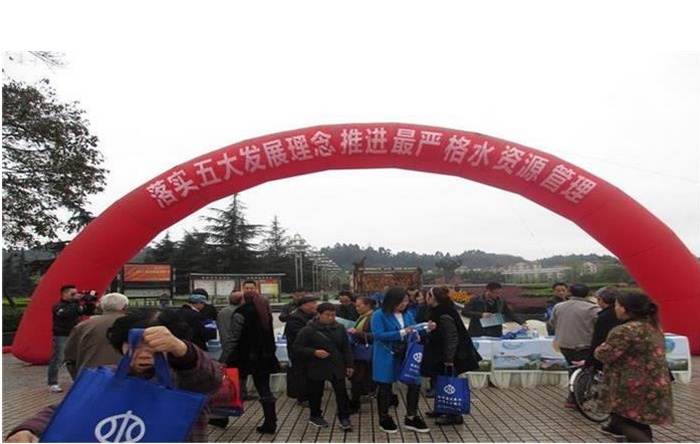 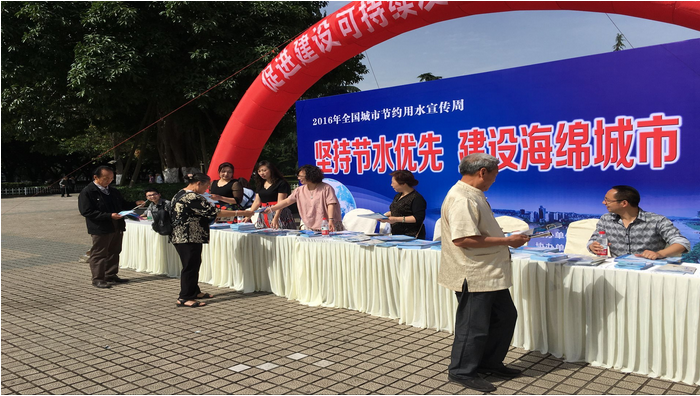 三、9月14日，乐山市实行最严格水资源管理制度考核领导小组办公室印发了《关于开展2015年度乐山市实行最严格水资源管理制度现场考核的通知》，开展了对各县（市、区）人民政府实行最严格水资源管理制度的考核工作。重点就用水总量、用水效率、水功能区水质达标三条红线进行考核，并将考核结果报省水利厅和市委组织部备案。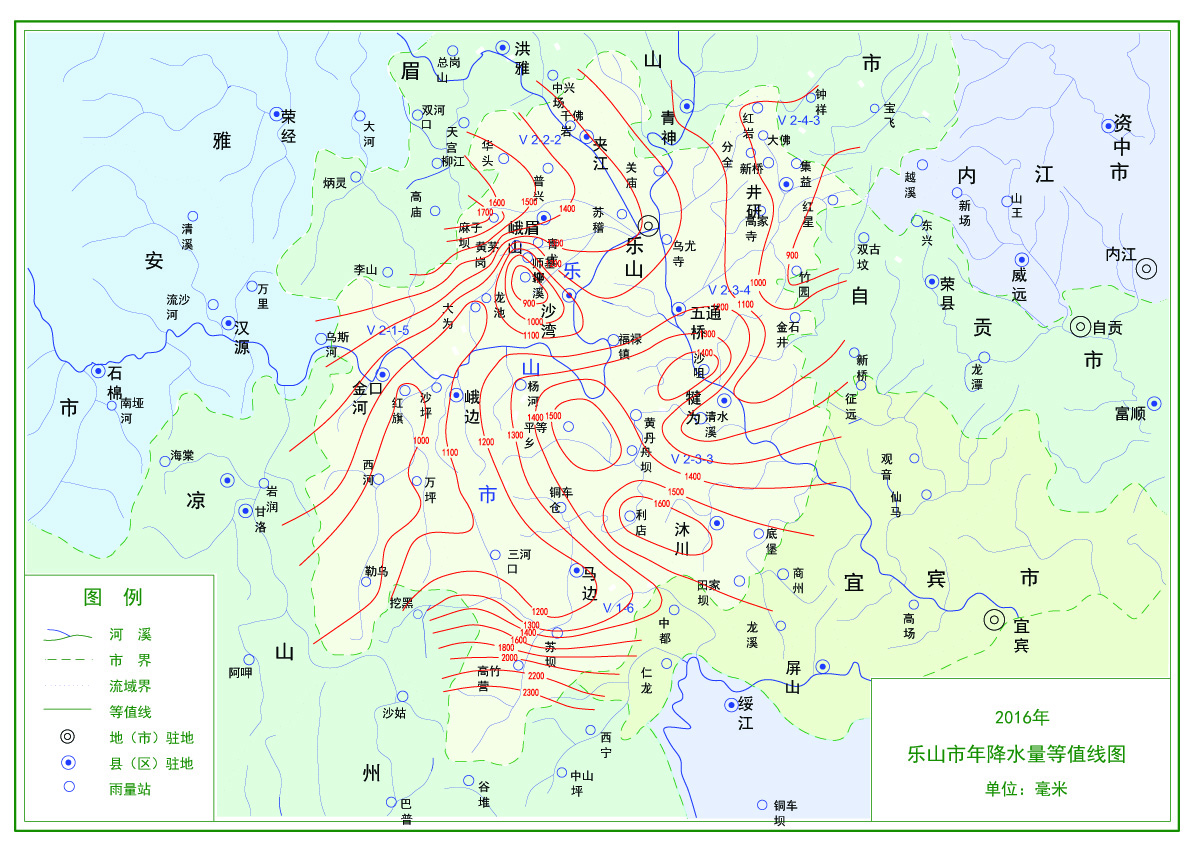 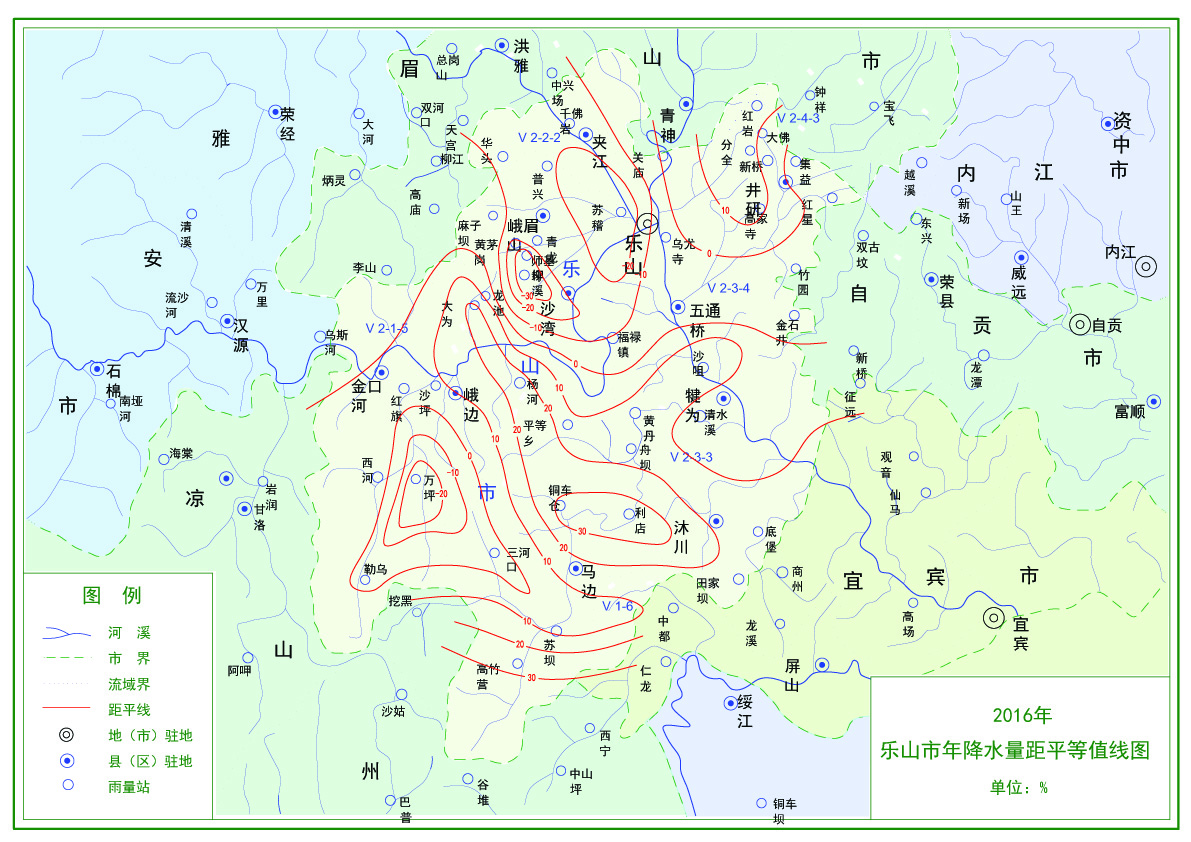 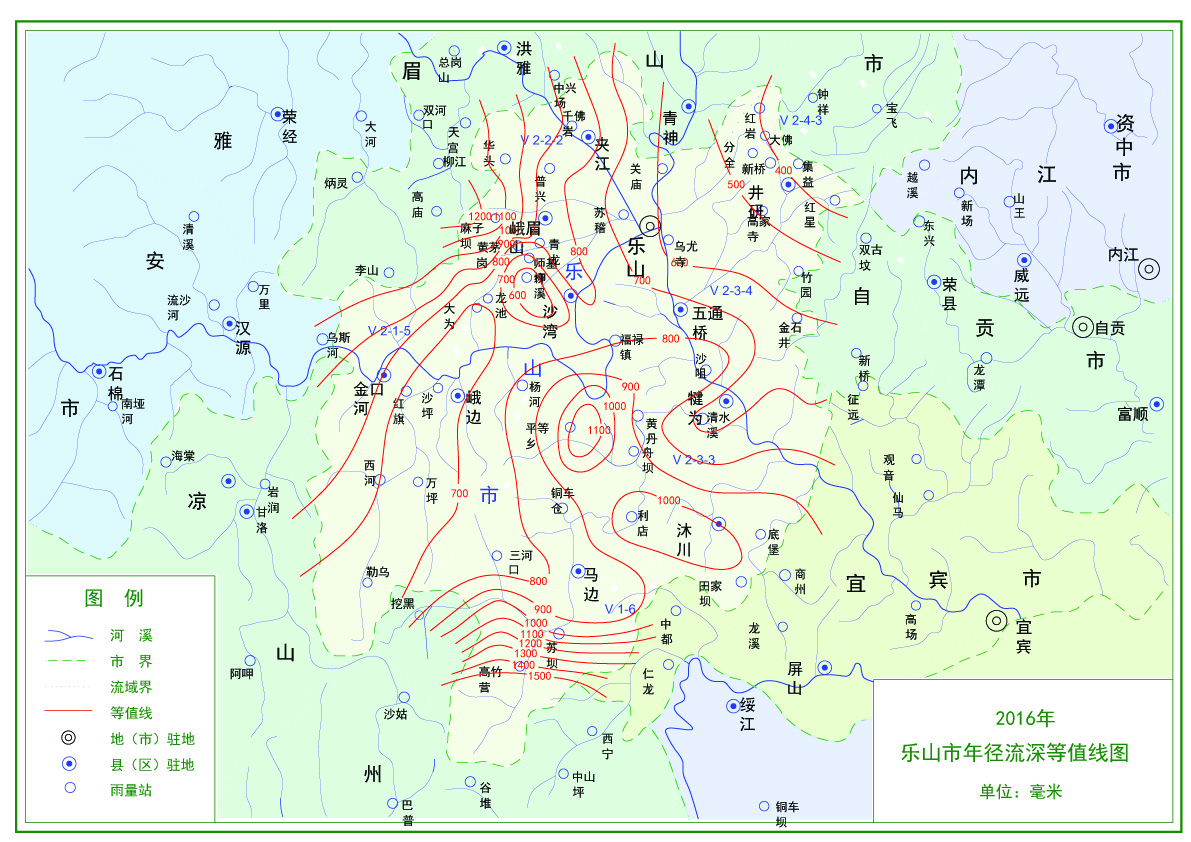 行政区年降水量
(毫米)折合水量
(亿立方米)与上年比较（±%）与多年平均比较(±%）市中区1332.611.15 12.6 4.7 沙湾区1301.67.89 3.1 -10.6 五通桥区1313.46.11 16.6 1.6 金口河区1165.26.97 12.5 -2.0 犍为县1341.418.39 18.4 10.1 井研县1068.68.98 30.9 10.3 夹江县1322.89.85 13.5 -13.3 沐川县1695.223.82 24.0 18.8 峨边县1450.334.55 11.0 16.1 马边县1720.939.46 29.7 22.9 峨眉山市1334.315.76 -3.3 -19.6 全  市1437.7182.92 16.4 7.4 行政区年降水量（亿立方米）地表水资源量（亿立方米）地下水资源量（亿立方米）水资源总量（亿立方米）多年平均水资源量（亿立方米）人均水资源量（立方米）市 中 区11.15 7.39 1.625 7.39 6.79 1180 沙 湾 区7.89 5.34 1.174 5.34 5.82 2927 五通桥区6.11 3.95 0.869 3.95 3.79 1281 金口河区6.97 3.85 0.886 3.85 4.05 7597 犍 为 县18.39 12.13 2.789 12.13 10.70 2141 井 研 县8.98 4.65 1.070 4.65 4.00 1137 夹 江 县9.85 6.43 1.542 6.43 7.73 1842 沐 川 县23.82 16.72 4.012 16.72 13.83 6546 峨 边 县34.55 20.31 4.874 20.31 19.04 13648 马 边 县39.46 27.85 6.685 27.85 23.37 12760 峨眉山市15.76 11.75 3.055 11.75 14.48 2714 全    市182.92 120.36 28.582 120.36 113.63393 水库高中新店三岔河太平寺毛坝大佛观音岩合计年初7951876.2497969.11141.44751113411163.7年末11302145811.6807.311334378135011754.9行政区蓄水量引水量提水量地下水量总供水量市中区0.2677 1.3481 0.9067 0.1100 2.6325 沙湾区0.0604 0.2801 0.6576 0.0618 1.0599 五通桥区0.1237 0.6778 0.7839 0.1073 1.6927 金口河区0.0097 0.0000 0.1654 0.0000 0.1751 犍为县1.0235 0.3264 0.4602 0.1556 1.9657 井研县0.6081 0.3416 0.2275 0.1083 1.2855 夹江县0.2971 1.2454 0.5367 0.1480 2.2272 沐川县0.0963 0.1749 0.1731 0.0658 0.5101 峨边县0.0053 0.0812 0.1850 0.0041 0.2756 马边县0.0996 0.1877 0.0942 0.0043 0.3858 峨眉山市0.2574 0.6424 0.5691 0.1403 1.6092 全 市2.8488 5.3056 4.7594 0.9055 13.8193 行政区农田灌溉林牧渔工 业城镇公共居民生活生态环境总用水量市中区1.1241 0.1876 0.4728 0.3664 0.3566 0.1250 2.6325 沙湾区0.3208 0.0391 0.5341 0.0852 0.0641 0.0166 1.0599 五通桥区0.4404 0.1771 0.7589 0.1026 0.1507 0.0630 1.6927 金口河区0.0141 0.0036 0.1003 0.0225 0.0164 0.0182 0.1751 犍为县0.8715 0.1466 0.5216 0.1334 0.1538 0.1388 1.9657 井研县0.8432 0.1239 0.1321 0.0624 0.0936 0.0303 1.2855 夹江县1.4111 0.1196 0.4961 0.0414 0.1414 0.0176 2.2272 沐川县0.2502 0.0438 0.1137 0.0276 0.0649 0.0099 0.5101 峨边县0.0805 0.0141 0.0852 0.0303 0.0502 0.0153 0.2756 马边县0.1902 0.0215 0.0551 0.0462 0.0460 0.0268 0.3858 峨眉山市0.8713 0.0116 0.4467 0.0330 0.2221 0.0245 1.6092 全市6.4174 0.8885 3.7166 0.9510 1.3598 0.4860 13.8193 行政区人均水资源量(立方米)人均综合用水量(立方米)万元GDP用水量(立方米)万元工业增加值用水量(立方米)农田亩均用水量(立方米)城镇人均日生活用水量(升)农村人均日生活用水量(升)市中区1180 420.7 84.7 37.9 516.6 195.3 92.6 沙湾区2927 581.4 56.9 36.8 444.9 157.9 51.1 五通桥区1281 549.0 115.0 75.4 396.4 166.2 91.9 金口河区7597 345.4 53.2 41.9 141.0 131.9 62.9 犍为县2141 347.1 134.5 68.9 265.5 131.6 50.6 井研县1137 314.1 148.3 33.2 196.1 120.0 43.3 夹江县1842 638.3 162.6 70.0 531.5 136.4 98.4 沐川县6546 199.7 87.4 44.2 214.6 124.5 57.2 峨边县13648 185.2 72.9 40.4 144.3 153.0 71.3 马边县12760 176.7 110.4 43.7 117.1 141.4 38.7 峨眉山市2714 371.7 70.5 37.4 430.9 193.7 89.8 全 市3393 389.6 98.2 48.9 325.5 186.6 62.2 行政区生  活第二产业第三产业总  量市中区22073503 727 6437 沙湾区3563772 272 4400 五通桥区8465370 246 6462 金口河区73721 113 907 犍为县6393708 232 4579 井研县362986 132 1480 夹江县4623556 149 4167 沐川县171807 152 1130 峨边县172619 155 946 马边县167425 231 823 峨眉山市11973154 690 5041 全   市665226621326936542 　  类别水期Ⅰ～Ⅱ类Ⅲ类Ⅳ类Ⅴ类劣Ⅴ类全年分类河长（公里）241.2 568.5 44.29.5177.3全年百分比23.254.64.30.917.0汛期分类河长（公里）245.7625.240165.8汛期百分比23.660.10.4015.9非汛期分类河长（公里）213.9583.356.70186.8非汛期百分比20.656.15.4017.9水功能区水功能区评价个数达标个数达标率%一级区保护区77100一级区保留区11763.6一级区缓冲区二级区饮用水源区10990.0二级区工业用水区9666.7二级区渔业用水区二级区农业用水区100二级区景观用水区11100二级区过渡区10770.0合计493775.5水功能区水功能区全因子评价全因子评价全因子评价双因子评价双因子评价双因子评价水功能区水功能区评价个数达标个数达标率%评价个数达标个数达标率%一级区保护区一级区保留区437544100一级区缓冲区二级区饮用水源区3310033100二级区工业用水区1110011100二级区渔业用水区二级区农业用水区二级区景观用水区二级区过渡区215022100合计合计108801010100　      类别水期Ⅱ类Ⅲ类Ⅳ类Ⅴ类劣Ⅴ类全年期座数3115全年期百分比30.010.010.050.0汛期座数4222汛期百分比40.020.020.020.0非汛期座数3115非汛期百分比30.010.010.050.0营养化   程度水资源二级区贫营养中营养轻度富营养中度富营养重度富营养营养化   程度水资源二级区贫营养中营养轻度富营养中度富营养重度富营养 岷沱江座数01360 岷沱江百分比0.0%10.0%30.0%60.0%0.0%水源地名  称受水城市水源地类  型全年监测次数（次）   按《地表水环境质量标准》（GB3838-2002）按《地表水环境质量标准》（GB3838-2002）按《地表水环境质量标准》（GB3838-2002）按《生活饮用水水源水质标准》（CJ3020-93）按《生活饮用水水源水质标准》（CJ3020-93）按《生活饮用水水源水质标准》（CJ3020-93）水源地名  称受水城市水源地类  型全年监测次数（次）   全年水质合格次数全年水质合格比例（%）主要超标项目全年水质合格次数全年水质合格比例（%）主要超标项目大渡河李码头水源地市中区地表水991009100岷江任家坝水源地市中区地表水441004100青衣江甘岩水源地市中区地表水121210012100青衣江堰板电站水源地市中区地表水991009100江公堰观音桥水源地市中区地表水441004100余溪河一品桥水源地沙湾区地表水441004100五通桥红岩口水源地五通桥区地表水121210012100岷江四望关水源地五通桥区地表水4375总磷4100青衣江陶渡水源地市中区地表水441004100斑竹河刘家沟金河口区地表水331003100岷江杨寺庙水源地犍为县地表水4375总磷4100青衣江千佛岩水源地夹江县地表水121210012100殷家河灰山桥水源地井研县地表水4250总磷、高锰酸盐指数375大佛水库井研县地表水4375总磷4100芹菜坪河洗脚溪水源地沐川县地表水441004100白沙河麻柳湾水源地峨边县地下水441004100马边黑咡秋水源地马边县地表水331003100马边县高石头沟水源地马边县地表水441004100青衣江千佛岩水源地(峨眉山市取水口)峨眉山市地表水881008100峨眉山虎溪河高洞口水源地峨眉山市地表水331003100峨眉河黄湾大口井水源地峨眉山市地表水441004100马边河犀牛沱水源地马边县地表水991009100合计12812396.112799.2